Krajská rada AŠSK ČR Ústeckého kraje		PROPOZICE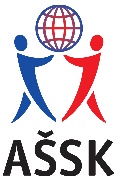 Kvalifikace RF ve florbalu – skupina AKRAJE:  Ústecký, Karlovarský, Prahakategorie V. chlapci, dívkyTeplice: středa 4. dubna 2018Všeobecná ustanovenítechnická ustanovení 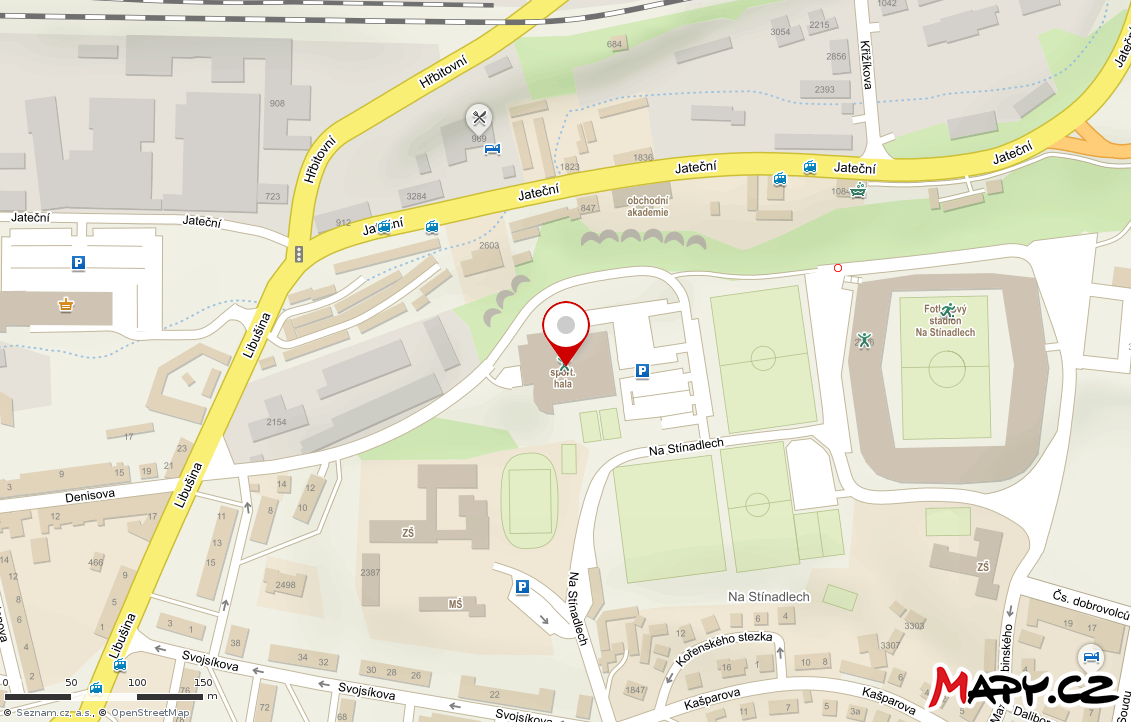 Pořadatel:Krajská rada AŠSK ČR Ústeckého krajeTermín konání:Středa 4. dubna 2018zahájení v 10,00 hodinMísto konání:Sportovní hala Teplice, Na Stínadlech 3280, 415 01 TepliceÚčastníci:Vítězná družstva krajských kol PRAHA, ÚSTECKÝ KRAJ, KARLOVARSKÝ KRAJ. Družstvo má maximálně 15 hráček a 2 vedoucí. Vedoucí družstva musí být v pracovně právním vztahu se školou a zároveň starší 18 let.Kategorie:V. kategorie – střední školy a odpovídající ročníky víceletých gymnázií, ročníky narození: 2002, 2001, 2000, 1999, 1998V kategorii mohou startovat družstva za těchto podmínek:1. Členy reprezentačního družstva školy musí být výhradně žáci příslušné školy.2. Členové družstva musí odpovídat stupněm školy vyhlášené soutěži3. Členové družstva musí odpovídat ročníkem narození vyhlášené soutěži 4. Žáci a žákyně smí v daném školním roce v daném sportu startovat pouze v jedné věkové kategorii (tento bod neplatí pro kategorii VI. A, VI. B). Tato podmínka platí pro úroveň jednoho kola a v jednom sportu. Všechny čtyři podmínky musí být splněny zároveň. Organizační výbor:ředitel soutěže: Mgr. Václav Pěknýhlavní rozhodčí: Lukáš Pekárekhospodářka: Věra RousováPřihlášky:Zasílejte do 30. března 2018 na e-mail: vpekny@volny.cz, info: tel. 604 547 050V přihlášce uveďte kategorii (H) nebo (D), název školy s přesnou adresou, jméno vedoucího družstva, telefon, e-mailovou adresu.Prezence:4. 4. 2018 od 9,00 do 9,45 hodin   Originál „Přihláška/soupiska“ musí být potvrzena ředitelem školy a příslušnou krajskou radou AŠSK ČR. V kolonce „Poznámka/podpis“ se každý účastník podepíše. Pokud se přihlášené družstvo nedostaví na turnaj bez písemné – e-mailové omluvy podané nejpozději 3 dny před termínem akce a příslušný kraj nepošle náhradu, je původně přihlášené družstvo povinno uhradit pořadateli náklady spojené s přípravou jeho startu.Úhrada:Družstva startují na vlastní náklady.Zdravotní zabezpečení a dozor na žáky:Účastníci akce nejsou pořadatelem pojištěny proti úrazům, krádežím ani ztrátám. VV AŠSK ČR doporučuje, aby účastníci uzavřeli individuální úrazové pojištění. Za zdravotní způsobilost odpovídá vysílající škola. Účastníci musí mít sebou průkazku zdravotní pojišťovny. Dozor nad účastníky zajišťuje v plném rozsahu a po celou dobu soutěže vysílající škola. (Vyhláška MŠMT ČR č.55/2005 §7, odst. 2)Podmínky účasti:Soutěž je řízena všeobecnými podmínkami AŠSK. V družstvech mohou startovat pouze žáci a žákyně příslušné školy, kteří jsou uvedeni na soupisce potvrzené ředitelem školy a příslušnou okresní radou AŠSK. Dále mohou startovat pouze žáci gymnázií splňující podmínky pro účast na soutěžích AŠSK – viz Termínový kalendář str. 12.Za zdravotní způsobilost zodpovídá vedoucí družstva. Účastníci nejsou pojištěni proti úrazu a případným ztrátám. Žáci mají u sebe kartičky zdravotní pojišťovny. Studenti a studentky předkládají na požádání občanské průkazy a průkazy zdravotní pojišťovny.Soutěž je řízena všeobecnými podmínkami AŠSK. V družstvech mohou startovat pouze žáci a žákyně příslušné školy, kteří jsou uvedeni na soupisce potvrzené ředitelem školy a příslušnou okresní radou AŠSK. Dále mohou startovat pouze žáci gymnázií splňující podmínky pro účast na soutěžích AŠSK – viz Termínový kalendář str. 12.Za zdravotní způsobilost zodpovídá vedoucí družstva. Účastníci nejsou pojištěni proti úrazu a případným ztrátám. Žáci mají u sebe kartičky zdravotní pojišťovny. Studenti a studentky předkládají na požádání občanské průkazy a průkazy zdravotní pojišťovny.Materiální zabezpečení:Každé družstvo musí mít dvě sady dresů různých barev s čísly. Je povinná sportovní obuv určená pro hru ve sportovních halách.Každé družstvo musí mít dvě sady dresů různých barev s čísly. Je povinná sportovní obuv určená pro hru ve sportovních halách.Protesty:Protest je možné podávat do 30 minut po vyvěšení výsledků v písemné podobě hlavnímu rozhodčímu se vkladem 300 Kč, který v případě zamítnutí propadá pořadateli. Protesty bude řešit soutěžní komise.Protest je možné podávat do 30 minut po vyvěšení výsledků v písemné podobě hlavnímu rozhodčímu se vkladem 300 Kč, který v případě zamítnutí propadá pořadateli. Protesty bude řešit soutěžní komise.Soutěžní komise:organizační výborhlavní rozhodčízástupce účastníkůorganizační výborhlavní rozhodčízástupce účastníkůPředpis:Hraje se podle pravidel florbalu a soutěžního řádu ČFbU dle aktualizace z roku 2015 a soutěžního řádu AŠSK ČR.Hraje se podle pravidel florbalu a soutěžního řádu ČFbU dle aktualizace z roku 2015 a soutěžního řádu AŠSK ČR.Systém soutěže:Hraje každý s každým. Hrací doba: 3 x 8 min. kategorie dívek a 3 x 10 minut kategorie chlapců hrubého času (poslední 2 min. utkání čistý čas), přestávky 3 minuty. Vyloučení 2 minuty za menší přestupky, 5 minut za větší.Hraje každý s každým. Hrací doba: 3 x 8 min. kategorie dívek a 3 x 10 minut kategorie chlapců hrubého času (poslední 2 min. utkání čistý čas), přestávky 3 minuty. Vyloučení 2 minuty za menší přestupky, 5 minut za větší.Časový pořad:10:00 hod. Ústí n.L. – K. Vary – D10:45 hod. Ústí n. L. – K. Vary – H11:30 hod. K. Vary – Praha - D12:15 hod. K. Vary – Praha – H13:00 hod. Ústí n.L. – Praha – D13,45 hod. Ústí n.L. – Praha – HStanovení pořadí:Za vítězství se přidělují 3 body, za remízu 1 bodPři rovnosti bodů ve skupině rozhoduje:1. počet bodů2. vzájemný zápas3. rozdíl skóre4. počet vstřelených branek5. los (penaltový rozstřel)Za vítězství se přidělují 3 body, za remízu 1 bodPři rovnosti bodů ve skupině rozhoduje:1. počet bodů2. vzájemný zápas3. rozdíl skóre4. počet vstřelených branek5. los (penaltový rozstřel)Postup:Vítězná družstva postupují do Republikového finále., které proběhne:23. – 24. 4. 2018 v Jindřichově HradciVítězná družstva postupují do Republikového finále., které proběhne:23. – 24. 4. 2018 v Jindřichově HradciMgr. Václav PěknýVěra Rousovápředseda KR AŠSK ČR Ústeckého krajeKR AŠSK ČR Ústeckého kraje